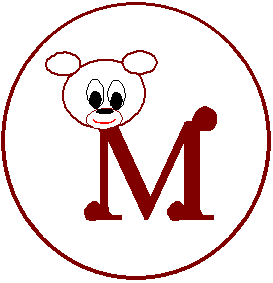 	                            Szigetszentmiklósi MOCORGÓ Óvoda	                           :  2310 Szigetszentmiklós, Szent Miklós útja 10/1.	                     : +3624/365 113; +3620/ 580 8298	                         E-mail: mocorgo.ovoda@mocorgoovoda.szszm.huSZÜLŐI TÁJÉKOZTATÓ AZ ÓVODAI BEIRATKOZÁSRÓLA BEIRATKOZÁS IDŐPONTJA : 2024. ÁPRILIS 29. HÉTFŐ        7.00 – 12.00-IG  ÉS 13.00 - 18.00-IG2024. ÁPRILIS 30. KEDD     	7.00 – 12.00-IG  ÉS 13.00 - 18.00-IGA BEIRATKOZÁS MENETEBEIRATKOZÁSI SZÁNDÉK JELZÉSEAmennyiben a Mocorgó óvoda az Ön gyermeke körzetes óvodája és ide is szeretné beiratni, úgy beiratkozási szándékát 2024. április 22-ig  szükséges jeleznie e-mailben részünkre. A kitöltött dokumentumok elküldése is szükséges Amennyiben a Mocorgó óvoda Gyermeke körzetes óvodája ,de Ön másik óvodába szeretné beiratni gyermekét, ezt jelezni szükséges óvodánk elérhetőségeinek egyikén 2023. április 22-ig.Amennyiben a Mocorgó óvoda NEM az Ön gyermeke körzetes óvodája és hozzánk szeretné beiratni, úgy beiratkozási szándékát 2024. április 22-ig  szükséges jeleznie e-mailben részünkre. Valamint szükséges jelezni a körzetes óvoda felé is, hogy a Mocorgó óvodába szeretné beiratni gyermekét. A kitöltött dokumentumok elküldése is szükséges.BEIRATKOZÁS(FELVÉTELI ELŐJEGYZÉS) MENETEBeiratkozni a körzetes és a választott óvodába is egyaránt szükséges.(Amennyiben nem a választott óvoda a körzetes intézmény)A beiratkozás(felvételi előjegyzés) személyesen történik, telefonon (06-24/ 365-113  8-12 óráig )egyeztetett időpontban. Kérjük, hogy gyermekét is hozza magával! A beiratkozás(felvételi előjegyzés) egyeztetett időpontjában a kitöltött és már korábban elektronikusan elküldött dokumentumok átadása, aláírása és a hivatalos, igazoló okmányok ,iratok  bemutatása is történik. A kitöltött dokumentumok átadása a titkárságon(2024. április 22-ig) is lehetséges, de a beiratkozáshoz ekkor is szükséges személyesen megjelenni az előre egyeztetett időpontban.ELÉRHETŐSÉGEINKSzigetszentmiklósi Mocorgó Óvoda2310, Szigetszentmiklós Szent Miklós útja 10/1mocorgo.ovoda@mocorgoovoda.szszm.hu06-24/365-113https://www.mocorgoovoda.hu/BEIRATKOZÁSHOZ SZÜKSÉGES DOKUMENTUMOKkitöltött adatlapkitöltött beleegyező nyilatkozat az adatok kezelésérőlkitöltött szülői nyilatkozat a szülői felügyeleti jogróla gyermek TAJ, lakcímkártya, oltási könyv, személyi igazolvány vagy születési anyakönyvi kivonat bemutatásasajátos nevelési igény esetén a legutolsó Szakértői vélemény bemutatásakorábbi fejlesztésekről, vizsgálatokról szóló vélemény bemutatásatartós betegség esetén a legutolsó szakorvosi vélemény bemutatásarendszeres gyermekvédelmi támogatás esetén, az ezt igazoló határozathátrányos helyzet esetén, az ezt igazoló határozatszülői lakcímkártya, személyi igazolvány bemutatásaÓVODAI KÖRZETEK – 2024-2025https://szigetszentmiklos.hu/uploads//documents/mellekletek/02_01-2024_25-ovodai-korzetek.pdfÁLTALÁNOS TÁJÉKOZTATÓ A 2024. ÉVI ÓVODAI BEIRATKOZÁS RENDJÉRŐL(  LETÖLTHETŐ SZÜKSÉGES DOKUMENTUMOK)https://szigetszentmiklos.hu/hirek/fontos-tudnivalok-a-2024-evi-ovodai-beiratkozas-rendjerol-20240326141649 SOK SZERETETTEL VÁRJUK ÖNÖKET ÉS LEENDŐ ÓVODÁS GYERMEKÜKET A SZIGETSZENTMIKLÓSI MOCORGÓ ÓVODÁBAN!Szigetszentmiklós, 2024. 04.02.		Repkáné Ragó Zsuzsanna intézményigazgató sk.